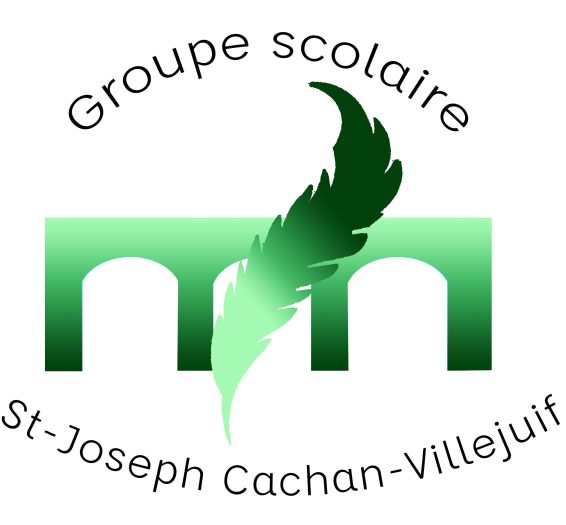 Fournitures Scolaires Grande Section rentrée 20203 photos d’identité assez récentes3 boîtes de mouchoirs en papier à renouveler une fois dans l’année.1 petit cahier 17x22 (48 p) à couverture plastique intégrée verte1 grand cahier 24x32 à couverture plastique intégrée transparente2 lutins (120 vues)2 pochettes cartonnées à élastique (1 rouge, 1 bleu)1 pochette de canson couleurs vives 24 x 321 pochette canson feuilles blanches6 sticks de colle (21g)1 ardoise blanche avec un petit chiffon attaché1 pochette de 10 feutres à ardoisePour les élèves demi-pensionnaires : 1 serviette de table en tissus marquée au nom de l’enfant (avec un élastique)Ecole primaire 2  ter rue de la Citadelle  94230 CACHAN   01 49 69 11 22 mail : ecole.st94@wanadoo.frFournitures Scolaires Grande Section rentrée 20203 photos d’identité assez récentes3 boîtes de mouchoirs en papier à renouveler une fois dans l’année.1 petit cahier 17x22 (48 p) à couverture plastique intégrée verte1 grand cahier 24x32 à couverture plastique intégrée transparente2 lutins (120 vues)2 pochettes cartonnées à élastique (1 rouge, 1 bleu)1 pochette de canson couleurs vives 24 x 321 pochette canson feuilles blanches6 sticks de colle (21g)1 ardoise blanche avec un petit chiffon attaché1 pochette de 10 feutres à ardoisePour les élèves demi-pensionnaires : 1 serviette de table en tissus marquée au nom de l’enfant (avec un élastique) Ecole primaire 2  ter rue de la Citadelle  94230 CACHAN   01 49 69 11 22 mail : ecole.st94@wanadoo.fr